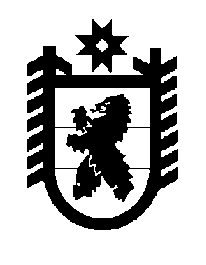 Российская Федерация Республика Карелия    ПРАВИТЕЛЬСТВО РЕСПУБЛИКИ КАРЕЛИЯРАСПОРЯЖЕНИЕ                                от  4 марта 2016 года № 163р-Пг. Петрозаводск Рассмотрев предложение Государственного комитета Республики Карелия по управлению государственным имуществом и организации закупок, учитывая решение Совета Кемского муниципального района  
от 24 декабря 2015 года № 13-3/109 «Об утверждении перечня объектов государственной собственности Республики Карелия, предлагаемых для передачи в муниципальную собственность  Кемского муниципального района», в соответствии с Законом Республики Карелия от  2 октября 1995 года № 78-ЗРК «О порядке передачи объектов государственной собственности Республики Карелия в муниципальную собственность» передать в муниципальную собственность Кемского муниципального района от государственного бюджетного учреждения социального обслуживания Республики Карелия «Республиканский центр социальной помощи семье и детям «Сампо» государственное имущество Республики Карелия согласно приложению к настоящему распоряжению.           ГлаваРеспублики  Карелия                                                              А.П. ХудилайненПереченьгосударственного имущества  Республики Карелия,передаваемого в муниципальную собственностьКемского муниципального района___________Приложение к распоряжению Правительства Республики Карелия от 4 марта 2016 года № 163р-П№п/пНаименование  имуществаКоличество,штукОбщая стоимость, рублей1.Тактильные напольные указатели для инвалидов по зрению с конусообраз-ными рифами223044,802.Тактильные напольные указатели для инвалидов по зрению с продольными  рифами304152,003.Тактильные напольные указатели для инвалидов по зрению с рифами, расположенными по диагонали4554,40Итого567751,20